государственное бюджетное общеобразовательное учреждение Свердловской области «Красноуфимская школа, реализующая адаптированные основные общеобразовательные программы»Конспект урока по русскому языку  Тема: Определение признаков предмета по вопросам. Какой? Какая? Какие? Какое?3 класссоставительУчитель Кузнецова Н.А.1 ККГ. Красноуфимск 2023гРусский язык  Приложение №1Приложение №2Д/у «Что лишнее»Урок№ 84Класс3Тема урока Определение признаков предмета по вопросам. Какой? Какая? Какие? Какое?Тип урокаАктуализация знаний и уменийЦель урокаУчить применять полученные знания на практике, планировать практическую работуЗадачи урокаОбразовательная: Учить определять признаки предмета по вопросам  Какой? Какая? Какие? Какое?Коррекционная: Коррекция мыслительной  деятельности на основе упражнений  в определении  признаков предмета по вопросам.Планируемые предметные результаты (знать, уметь)Знает название признаков предмета. Умеет определять признаки предмета по вопросам Какой? Какая? Какие? Какое?Планируемые результаты (БУД)Личностные учебные действия-Осознает себя как ученика, заинтересованного посещением школы, обучением, занятиями, как члена семьи, одноклассника, друга;     Коммуникативные учебные действия-слушает и понимает инструкцию к учебному заданию в разных видах деятельности и быту;  Регулятивные учебные действия-адекватно использует ритуалы школьного поведения (поднимает руку, встает и выходит из-за парты и т. д.);         Познавательные учебные действия-работает с информацией (понимает изображение, текст, устное высказывание, элементарное схематическое изображение).-читает; пишет.Личностные результаты:Принял и освоил социальную роль обучающегося, приобрёл мотивацию к учебной деятельности, имеет социально значимые мотивы учебной деятельности, знает себя, свои возможности;Методы приёмы обучения.Словесные методы: рассказ, беседа.Наглядные методы: демонстрация плакатов, иллюстраций. Практические методы: выполнение дидактических заданий.Этапы урокаДеятельность учителяДеятельность обучающихся1.Организационный момент.Встали все у парт красиво,
Поздоровались учтиво…,
Вижу класс наш хоть куда -
Мы начнем урок, друзья!Организационный момент-  Посмотрите друг на друга, улыбнитесь. Какое у вас настроение?  - Садитесь, начинаем урок.- Посмотрите, сколько сегодня пришло гостей?- Они пришли на вас посмотреть, как вы занимаетесь.- А мы должны показать себя с хорошей стороны. Не выкрикивать, поднимать руку и отвечать на вопросы полным ответом. -Приветствуют учителя.  Готовят свое рабочее место.-Отвечают на вопросы учителя.2. Актуализация опорных знаний и способов действий. Выявление проблемы. Цель: Обобщить и систематизировать знания обучающихся.- Посмотрите на рисунок, что здесь лишнее?- А как назвать это одним слов? (Это  предметы)- На какие группы делятся названия предметов? (Одушевлённые и неодушевлённые)- Что мы изучали на прошлом уроке? (признаки предмета)- Что могут обозначать признаки предмета?- Как можно выделить на письме признак предмета?- Сегодня мы будем определять название признаков предмета по вопросам: какой? Какое? Какие? Какая?- За каждое вы полненое задание я  вам буду давать  кусочек пазл, а в конце урока у нас должна собраться картинка. - Обучающиеся отвечают на поставленные вопросы?3.Пальчиковая  гимнастика.Учитель проводит   комплекс  пальчиковой гимнастики. Массаж рук, пальчиков,  с помощью карандаша.Обучающиеся  совместно с учителем  выполняют пальчиковую гимнастику.4.Минутка чистописания- Какая буква  лишняя?  Почему?  -Дайте характеристику звука обозначающею букву Ша- Звук Ш  (согласный, шипящий, глухой и всегда твёрдый)- Сколько  элементов  у буквы?- Какие  вы знаете слова в названии , которых есть звук Ш.- Написание буквы ШаВзаимопроверка.- Обучающиеся  отвечают на поставленные вопросы  учителя.- Обучающиеся  работают в тетрадях 5. Изучение нового материала - Я для вас приготовила загадки. Серый страшный и зубастый  Произвёл переполох Все зверята разбежались Напугал  зверят тех   (волк).- А как вы догадались, что это волк? Какие слова признаки вы услышали?- Давайте напишем предложение о волке, Какой волк?Волк (Какой?) страшный, серый, злой. (Предложение о ком? На какой вопрос отвечает слово волк? Это название предмета. Подчеркиваем одной чертой )Хитрая плутовка, рыжая головка, Хвост пушистый — краса! А зовут ее… (Лиса).- Обучающиеся  отгадывают загадку  и отвечают на поставленные вопросы учителя.Обучающиеся работают в тетради, ставят вопросы к словам. выделяют названия признаков предметов, 6. ФигминуткаРаз - подняться, потянутьсяДва - нагнуть, разогнуться,Три - в ладоши, три хлопка,Головою три кивка.На четыре - руки шире,Пять - руками помахать,Шесть - на место тихо сесть.- Обучающиеся выполняют физминутку совместно с учителем7. Организация самостоятельной работы.Цель – закрепить полученные знания и умения на практикеРабота с учебником с. 29 №3- Составьте пазл картинкиД/и «Задай вопрос другу».Домашнее задание с.29 № 5 - Обучающиеся отвечают на поставленные вопросы- Обучающиеся списывают текст  с учебника.- Обучающиеся  собирают картинку из пазл.- Обучающиеся  задают вопросы друг другу по  собранной картинке. Используя вопросы какой? Какая? Какие?8. Рефлексия учебной деятельности.Задача: создать условия для оценки обучающимися своей деятельности на уроке, подвести итоги урокаИтог.- Понравился ли вам  урок?  А что больше всего понравилось? - Обучающиеся   оценивают свою работу и работу одноклассников. Дают оценку.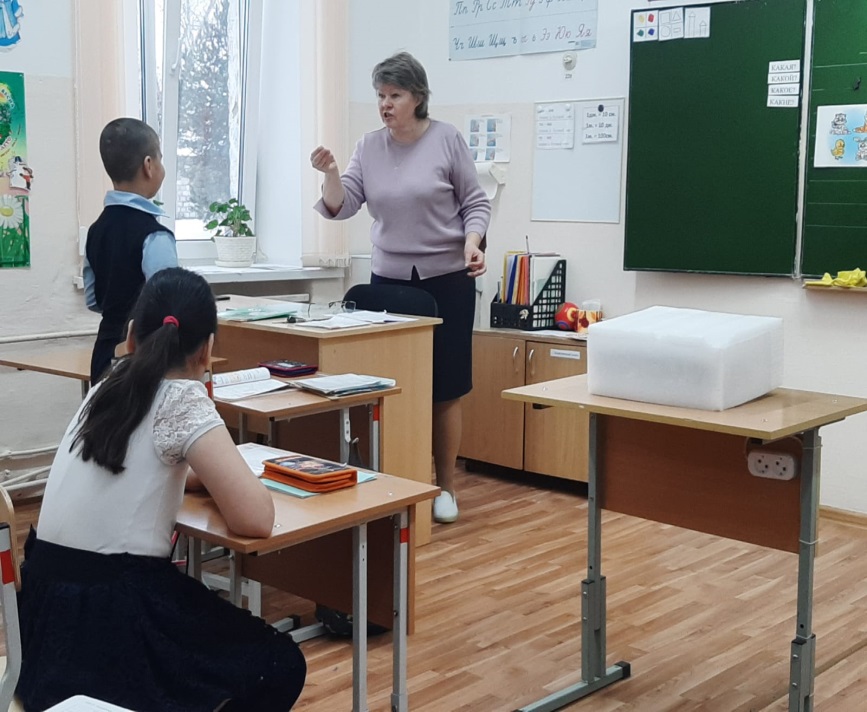 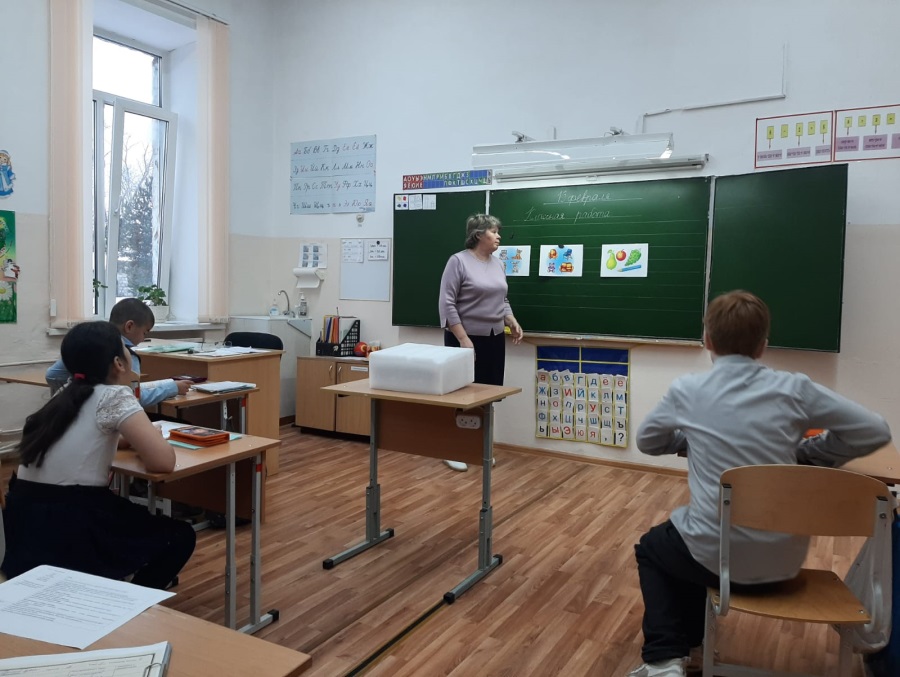 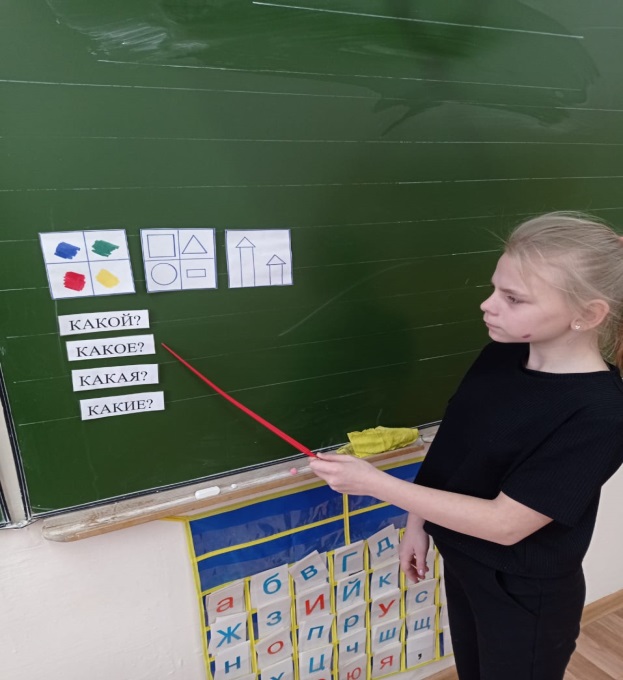 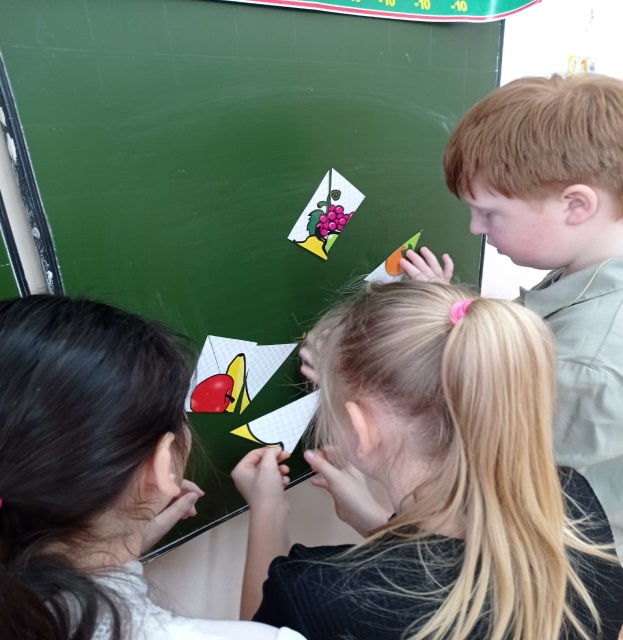 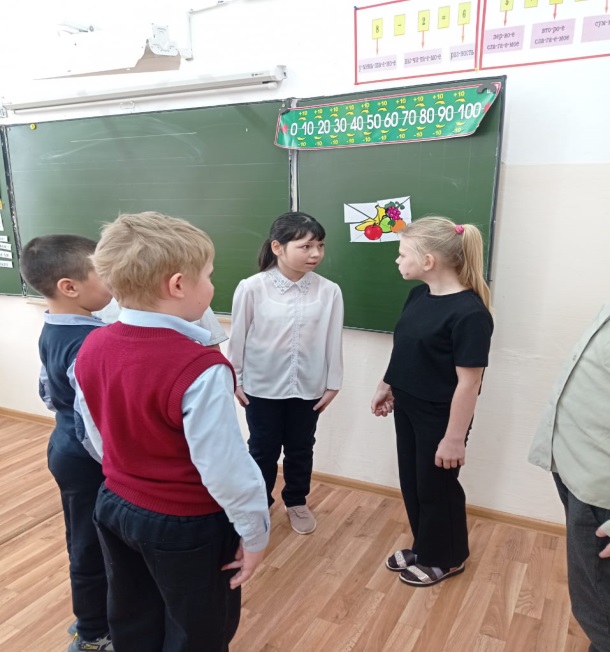 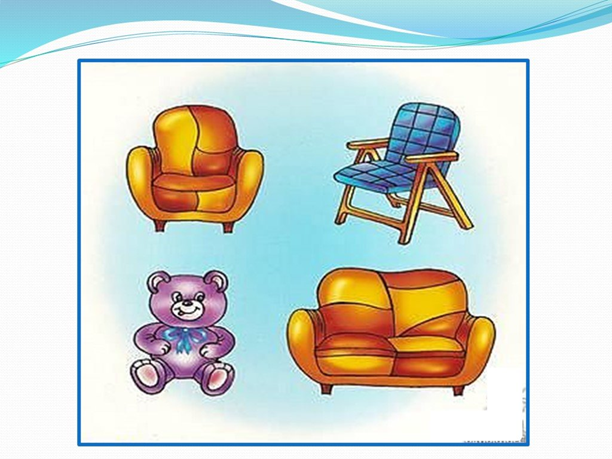 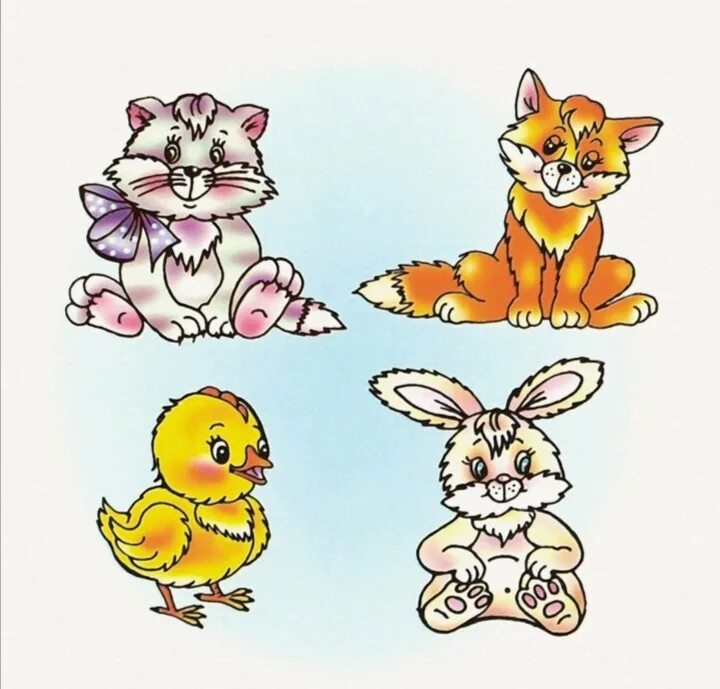 